	Provider Enrollment Form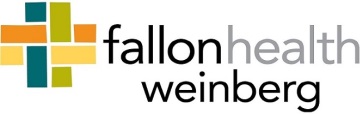 Fallon Health Weinberg-HMO SNP            Fallon Health Weinberg-MLTC       Fallon Health Weinberg-PACE   Please check box to indicate address type. Please complete a separate page for all new enrollees in the group.  Use a separate page to list additional addresses.Office Hours:Average Waiting Time to Schedule:Your Practice must provide 24 hour coverage.  Do you have 24 hour coverage?     Yes      No                                                                                              Please list Covering Providers or Group (attach additional sheet if necessary): Handicap Access:   Yes      No Practice Type: Solo    Partnership     Single     Specialty Group    Multi-Specialty Group      Concierge Model   Other:Is the provider accepting new patients?   							Yes      No Does the provider participate in and meet the conditions of participation in Medicare? 		Yes      No Does the provider have a current, valid and active Medicare participating PTAN number?		Yes      No If yes, please indicate participating PTAN number:       Please indicate Medicaid number:      Please save the completed form and submit it to:  AskFHW@fallonweinberg.org. DATECOMPLETED BYTELEPHONE/EMAIL OF PERSON COMPLETING FORMProvider InformationM    F Provider First Name Provider First Name Provider First Name Middle InitialProvider Last NameProvider Last NameProvider Last NameDegree/TitleDegree/TitleSocial Security  NumberSocial Security  NumberDate of BirthDate of BirthGenderProvider Email Address:   Provider Email Address:   Provider Email Address:   Provider Email Address:   Provider Email Address:   Provider Email Address:   Provider Email Address:   Provider Email Address:   Provider Email Address:   Provider Email Address:   Languages spoken:     Languages spoken:     Languages spoken:     Languages spoken:     Specialty:       Board Certified? Yes   No        If you are not certified, are you eligible?    Yes     No     If yes,  exam date:     Board Certified? Yes   No        If you are not certified, are you eligible?    Yes     No     If yes,  exam date:     Board Certified? Yes   No        If you are not certified, are you eligible?    Yes     No     If yes,  exam date:     Board Certified? Yes   No        If you are not certified, are you eligible?    Yes     No     If yes,  exam date:     Board Certified? Yes   No        If you are not certified, are you eligible?    Yes     No     If yes,  exam date:     Board Certified? Yes   No        If you are not certified, are you eligible?    Yes     No     If yes,  exam date:     Board Certified? Yes   No        If you are not certified, are you eligible?    Yes     No     If yes,  exam date:     Board Certified? Yes   No        If you are not certified, are you eligible?    Yes     No     If yes,  exam date:     Board Certified? Yes   No        If you are not certified, are you eligible?    Yes     No     If yes,  exam date:     Board Certified? Yes   No        If you are not certified, are you eligible?    Yes     No     If yes,  exam date:     Board Certified? Yes   No        If you are not certified, are you eligible?    Yes     No     If yes,  exam date:     Board Certified? Yes   No        If you are not certified, are you eligible?    Yes     No     If yes,  exam date:     Board Certified? Yes   No        If you are not certified, are you eligible?    Yes     No     If yes,  exam date:     Sub Specialty:      Board Certified? Yes   No        If you are not certified, are you eligible?    Yes     No     If yes,  exam date:     Board Certified? Yes   No        If you are not certified, are you eligible?    Yes     No     If yes,  exam date:     Board Certified? Yes   No        If you are not certified, are you eligible?    Yes     No     If yes,  exam date:     Board Certified? Yes   No        If you are not certified, are you eligible?    Yes     No     If yes,  exam date:     Board Certified? Yes   No        If you are not certified, are you eligible?    Yes     No     If yes,  exam date:     Board Certified? Yes   No        If you are not certified, are you eligible?    Yes     No     If yes,  exam date:     Board Certified? Yes   No        If you are not certified, are you eligible?    Yes     No     If yes,  exam date:     Board Certified? Yes   No        If you are not certified, are you eligible?    Yes     No     If yes,  exam date:     Board Certified? Yes   No        If you are not certified, are you eligible?    Yes     No     If yes,  exam date:     Board Certified? Yes   No        If you are not certified, are you eligible?    Yes     No     If yes,  exam date:     Board Certified? Yes   No        If you are not certified, are you eligible?    Yes     No     If yes,  exam date:     Board Certified? Yes   No        If you are not certified, are you eligible?    Yes     No     If yes,  exam date:     Board Certified? Yes   No        If you are not certified, are you eligible?    Yes     No     If yes,  exam date:     CAQH ID:        National Provider  Identifier (NPI):         National Provider  Identifier (NPI):         National Provider  Identifier (NPI):         National Provider  Identifier (NPI):         National Provider  Identifier (NPI):         National Provider  Identifier (NPI):         National Provider  Identifier (NPI):         NY License #                                      	 NY License #                                      	 NY License #                                      	 NY License #                                      	 NY License Effective Date       NY License Effective Date       If PCP, total # of physician extenders (NP’s/PA’s)        If PCP, total # of physician extenders (NP’s/PA’s)        If PCP, total # of physician extenders (NP’s/PA’s)        If PCP, total # of physician extenders (NP’s/PA’s)        If PCP, total # of physician extenders (NP’s/PA’s)        Total # of assisting residents         Are they board certified         In what specialty       Total # of assisting residents         Are they board certified         In what specialty       Total # of assisting residents         Are they board certified         In what specialty       Total # of assisting residents         Are they board certified         In what specialty       Total # of assisting residents         Are they board certified         In what specialty       Total # of assisting residents         Are they board certified         In what specialty       Total # of assisting residents         Are they board certified         In what specialty       DEA #:        DEA #:        PCP   Specialist  Both  Hospitalist Only PCP   Specialist  Both  Hospitalist Only Provider Category                      Primary Hospital                      Secondary Hospital            Staff Position                                           If no hospital affiliation, provide admitting                                                   Affiliation                                Affiliation                                                                                             admitting arrangements and MD name                                                                                                                                       Provider Category                      Primary Hospital                      Secondary Hospital            Staff Position                                           If no hospital affiliation, provide admitting                                                   Affiliation                                Affiliation                                                                                             admitting arrangements and MD name                                                                                                                                       Provider Category                      Primary Hospital                      Secondary Hospital            Staff Position                                           If no hospital affiliation, provide admitting                                                   Affiliation                                Affiliation                                                                                             admitting arrangements and MD name                                                                                                                                       Provider Category                      Primary Hospital                      Secondary Hospital            Staff Position                                           If no hospital affiliation, provide admitting                                                   Affiliation                                Affiliation                                                                                             admitting arrangements and MD name                                                                                                                                       Provider Category                      Primary Hospital                      Secondary Hospital            Staff Position                                           If no hospital affiliation, provide admitting                                                   Affiliation                                Affiliation                                                                                             admitting arrangements and MD name                                                                                                                                       Provider Category                      Primary Hospital                      Secondary Hospital            Staff Position                                           If no hospital affiliation, provide admitting                                                   Affiliation                                Affiliation                                                                                             admitting arrangements and MD name                                                                                                                                       Provider Category                      Primary Hospital                      Secondary Hospital            Staff Position                                           If no hospital affiliation, provide admitting                                                   Affiliation                                Affiliation                                                                                             admitting arrangements and MD name                                                                                                                                       Provider Category                      Primary Hospital                      Secondary Hospital            Staff Position                                           If no hospital affiliation, provide admitting                                                   Affiliation                                Affiliation                                                                                             admitting arrangements and MD name                                                                                                                                       Provider Category                      Primary Hospital                      Secondary Hospital            Staff Position                                           If no hospital affiliation, provide admitting                                                   Affiliation                                Affiliation                                                                                             admitting arrangements and MD name                                                                                                                                       Provider Category                      Primary Hospital                      Secondary Hospital            Staff Position                                           If no hospital affiliation, provide admitting                                                   Affiliation                                Affiliation                                                                                             admitting arrangements and MD name                                                                                                                                       Provider Category                      Primary Hospital                      Secondary Hospital            Staff Position                                           If no hospital affiliation, provide admitting                                                   Affiliation                                Affiliation                                                                                             admitting arrangements and MD name                                                                                                                                       Provider Category                      Primary Hospital                      Secondary Hospital            Staff Position                                           If no hospital affiliation, provide admitting                                                   Affiliation                                Affiliation                                                                                             admitting arrangements and MD name                                                                                                                                       Provider Category                      Primary Hospital                      Secondary Hospital            Staff Position                                           If no hospital affiliation, provide admitting                                                   Affiliation                                Affiliation                                                                                             admitting arrangements and MD name                                                                                                                                       Provider Category                      Primary Hospital                      Secondary Hospital            Staff Position                                           If no hospital affiliation, provide admitting                                                   Affiliation                                Affiliation                                                                                             admitting arrangements and MD name                                                                                                                                       Provider Category                      Primary Hospital                      Secondary Hospital            Staff Position                                           If no hospital affiliation, provide admitting                                                   Affiliation                                Affiliation                                                                                             admitting arrangements and MD name                                                                                                                                       Nurse Practitioner Board Certificate number :     Nurse Practitioner Board Certificate number :     Nurse Practitioner Board Certificate number :     Nurse Practitioner Board Certificate number :     Nurse Practitioner Board Certificate number :     Nurse Practitioner Board Certificate number :     Provide collaborating MD For all NP’s, PA’s and APRN’s:     Provide collaborating MD For all NP’s, PA’s and APRN’s:     Provide collaborating MD For all NP’s, PA’s and APRN’s:     Provide collaborating MD For all NP’s, PA’s and APRN’s:     Provide collaborating MD For all NP’s, PA’s and APRN’s:     Provide collaborating MD For all NP’s, PA’s and APRN’s:     Provide collaborating MD For all NP’s, PA’s and APRN’s:     Provide collaborating MD For all NP’s, PA’s and APRN’s:     Provide collaborating MD For all NP’s, PA’s and APRN’s:     Some emergency medicine, radiologists, anesthesiologists, or pathologists who practice exclusively within a facility and who do not receive direct referrals may qualify for an abbreviated process.  Please check here if you meet the criteria. Some emergency medicine, radiologists, anesthesiologists, or pathologists who practice exclusively within a facility and who do not receive direct referrals may qualify for an abbreviated process.  Please check here if you meet the criteria. Some emergency medicine, radiologists, anesthesiologists, or pathologists who practice exclusively within a facility and who do not receive direct referrals may qualify for an abbreviated process.  Please check here if you meet the criteria. Some emergency medicine, radiologists, anesthesiologists, or pathologists who practice exclusively within a facility and who do not receive direct referrals may qualify for an abbreviated process.  Please check here if you meet the criteria. Some emergency medicine, radiologists, anesthesiologists, or pathologists who practice exclusively within a facility and who do not receive direct referrals may qualify for an abbreviated process.  Please check here if you meet the criteria. Some emergency medicine, radiologists, anesthesiologists, or pathologists who practice exclusively within a facility and who do not receive direct referrals may qualify for an abbreviated process.  Please check here if you meet the criteria. Some emergency medicine, radiologists, anesthesiologists, or pathologists who practice exclusively within a facility and who do not receive direct referrals may qualify for an abbreviated process.  Please check here if you meet the criteria. Some emergency medicine, radiologists, anesthesiologists, or pathologists who practice exclusively within a facility and who do not receive direct referrals may qualify for an abbreviated process.  Please check here if you meet the criteria. Some emergency medicine, radiologists, anesthesiologists, or pathologists who practice exclusively within a facility and who do not receive direct referrals may qualify for an abbreviated process.  Please check here if you meet the criteria. Some emergency medicine, radiologists, anesthesiologists, or pathologists who practice exclusively within a facility and who do not receive direct referrals may qualify for an abbreviated process.  Please check here if you meet the criteria. Some emergency medicine, radiologists, anesthesiologists, or pathologists who practice exclusively within a facility and who do not receive direct referrals may qualify for an abbreviated process.  Please check here if you meet the criteria. Some emergency medicine, radiologists, anesthesiologists, or pathologists who practice exclusively within a facility and who do not receive direct referrals may qualify for an abbreviated process.  Please check here if you meet the criteria. Some emergency medicine, radiologists, anesthesiologists, or pathologists who practice exclusively within a facility and who do not receive direct referrals may qualify for an abbreviated process.  Please check here if you meet the criteria. Some emergency medicine, radiologists, anesthesiologists, or pathologists who practice exclusively within a facility and who do not receive direct referrals may qualify for an abbreviated process.  Please check here if you meet the criteria. Some emergency medicine, radiologists, anesthesiologists, or pathologists who practice exclusively within a facility and who do not receive direct referrals may qualify for an abbreviated process.  Please check here if you meet the criteria. Practice InformationPractice Name:AddressPrimary Address     Mailing Address      Credentialing Address      Additional Practice Primary Address     Mailing Address      Credentialing Address      Additional Practice Primary Address     Mailing Address      Credentialing Address      Additional Practice Primary Address     Mailing Address      Credentialing Address      Additional Practice StreetStreetStreetStreetStreetCityCityStateZIP Code (9 Digit)  Languages Spoken by office staffTelephone:     Telephone:     Fax:      Fax:      Email:      Email:      Practice Manager Name      Practice Start Date         Practice Start Date         If office handicapped accessible:     If office handicapped accessible:     If office handicapped accessible:      Is office located within 1 block of public transportation             Is office located within 1 block of public transportation             Does office provide medical interpreter services:            Does office provide language interpreter services:          Does office provide medical interpreter services:            Does office provide language interpreter services:          Does office provide medical interpreter services:            Does office provide language interpreter services:         Provider email                 Provider email                 Provider email                 Provider email                 Provider email                 Provider email                 Provider email                 Provider email                 Provider email                 Practice Name:AddressPrimary Address     Mailing Address      Credentialing Address      Additional Practice Primary Address     Mailing Address      Credentialing Address      Additional Practice Primary Address     Mailing Address      Credentialing Address      Additional Practice Primary Address     Mailing Address      Credentialing Address      Additional Practice StreetStreetStreetStreetStreetCityCityStateZIP Code (9 Digit)Languages Spoken by office staffTelephone     Telephone     Fax     Fax     Email:       Email:       Practice Manager Name     Practice Start Date     If office handicapped accessible:     If office handicapped accessible:     If office handicapped accessible:     Is office located within 1 block of public transportation            Is office located within 1 block of public transportation             Does office provide medical interpreter services:            Does office provide language interpreter services:          Does office provide medical interpreter services:            Does office provide language interpreter services:          Does office provide medical interpreter services:            Does office provide language interpreter services:         Provider email     Practice Name:AddressPrimary Address     Mailing Address      Credentialing Address      Additional Practice Primary Address     Mailing Address      Credentialing Address      Additional Practice Primary Address     Mailing Address      Credentialing Address      Additional Practice Primary Address     Mailing Address      Credentialing Address      Additional Practice StreetStreetStreetStreetStreetCityCityStateZIP Code (9 Digit)Languages Spoken by office staffTelephone:      Telephone:      Fax:      Fax:      Email:      Email:      Practice Manager Name:      Practice Start Date:      If office handicapped accessible:     If office handicapped accessible:     If office handicapped accessible:     Is office located within 1 block of public transportation            Is office located within 1 block of public transportation             Does office provide medical interpreter services:            Does office provide language interpreter services:          Does office provide medical interpreter services:            Does office provide language interpreter services:          Does office provide medical interpreter services:            Does office provide language interpreter services:         Provider email     Payment InformationPayee Name:Tax Identification NumberTax Identification NumberGroup NPI #Payment AddressPayment AddressStreetStreetStreetStreetStreetStreetCityCityCityStateZIP Code (9 Digit)ZIP Code (9 Digit)EmailEmailTelephoneFaxContact NameOptional Practice InformationMondayTuesdayWednesdayThursdayFridaySaturdaySundayInitial VisitRoutine PhysicalUrgent VisitNameSpecialtyProvider TypePhone NumberOther Provider Information  Please list any practice restrictions for the provider:       What age groups do you treat?       Does your organization make decisions to treat patients based solely on a patient’s race, ethnic/national identity, gender, age, sexual orientation or the type of procedure or patient?   Yes     No  Describe the steps you take to monitor for and prevent discriminatory practices:      